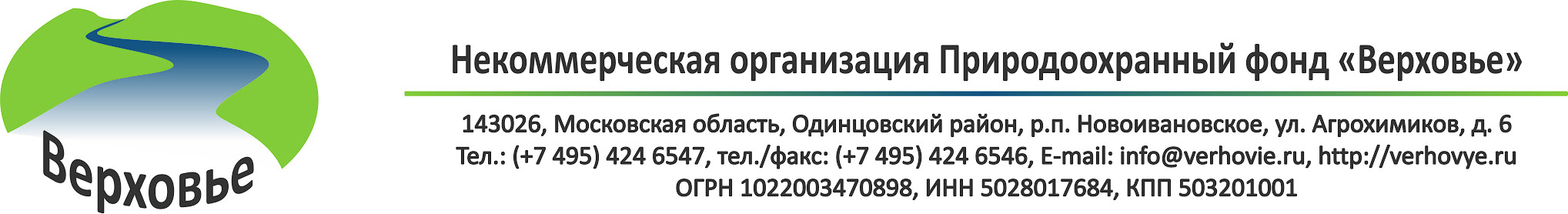 МатериалЫпо оценке воздействия намечаемой деятельности по организации государственного природного заказника областного значения «Попово болото и озеро»на окружающую среду(предварительный вариант)Московская область, Одинцовский район, р.п. Новоивановское 2016 г.СОДЕРЖАНИЕОбщие сведения	3Общая характеристика объекта	3Общие сведения о намечаемой деятельности	7Современное состояние территории	13Определение возможных альтернатив осуществления намечаемой деятельности	17Анализ воздействия намечаемой деятельности на окружающую среду	20Меры по предотвращению и/или снижению возможного негативного воздействия намечаемой хозяйственной и иной деятельности	22Предложения по программе экологического мониторинга и контроля намечаемой деятельности по организации заказника	23Общественные обсуждения, проводимые при подготовке материалов по оценке воздействия на окружающую среду намечаемой деятельности	24Резюме	25Приложение 1. Техническое задание на проведение оценки воздействия на окружающую среду	26Общие сведенияВ рамках работ по организации особо охраняемой природной территории областного значения государственного природного заказника «Попово болото и озеро» предусматривается выполнение процедуры оценки воздействия на окружающую среду (ОВОС).ЗАКАЗЧИК: Министерство экологии и природопользования Московской области (Минэкологии Московской области). Юридический/почтовый адрес: 143407, Московская область, г. Красногорск, бульвар Строителей, дом 1.ИСПОЛНИТЕЛЬ: Некоммерческая организация Природоохранный фонд «Верховье» (ПФ «Верховье»). Юридический адрес/почтовый адрес: 143026, Московская область, Одинцовский район, ул. Агрохимиков, д. 6.Ответственное лицо Н.М.Лебедева, e-mail: info@verhovye.ru, т. (495) 424-65-46.СРОКИ ПРОВЕДЕНИЯ ОВОС: с  01 июля по 10 октября 2016 г.ХАРАКТЕРИСТИКА ТИПА ОБОСНОВЫВАЮЩЕЙ ДОКУМЕНТАЦИИ: материалы комплексного экологического обследования участков территории, обосновывающие придание этой территории правового статуса особо охраняемой природной территории областного значения государственного природного заказника «Попово болото и озеро»Общая характеристика объектаПроектируемая особо охраняемая природная территория областного значения государственный природный заказник «Попово болото и озеро» (далее – заказник) предложена к организации с целью обеспечения сохранности ценных природных комплексов и объектов, имеющих особое природоохранное значение для Московской области.Заказник находится на северо-востоке Московской области, на юго-восточном макросклоне Смоленско-Московской возвышенности, в пределах распространения моренных равнин на абсолютных высотах 185–240 м над уровнем моря.Заказник расположен в северо-западной и западной части крупного моренного холма  с неправильными очертаниями, уплощенной вершиной, покатыми  склонами с расположенными на них плоскими заболоченными террасированными площадками. Склоны холма имеют крутизну не более 1–2°, которая увеличивается к северной части заказника, при приближении к пруду, примыкающему к лесу у деревни Тешилово. В серверной части заказника широко развита сеть оврагов и балок.Коренные породы территории представлены меловыми песками, песчаниками, опоками, трепелами, глинами и алевритами. С поверхности они перекрыты покровными суглинками, под которыми залегают моренные отложения, сложенные ледниковыми суглинками с гравием, галькой и валунами. Гидрологический сток территории направлен на север, в реку Ворю, являющуюся левым притоком реки Клязьмы. Русловые формы в основном представлены безымянными ручьями, имеющими каменистое днище, ширину русла до 1–1,5 м и врезанность днищ около 20–40 см. В русле неоднократно встречаются ледниковые валуны и крупная галька. В северной части заказника, в квартале 24, расположено проточное озеро. Оно  имеет изометричную форму с изрезанной береговой линией и занимает площадь 11,5 га. В северо-западной части из озера вытекает ручей, при этом сток искусственно перекрыт и сброс воды происходит под плотиной. Водоем подвергался колебаниям уровня водной поверхности, о чем свидетельствуют расположенные в юго-восточной оконечности озера  затопленные стволы деревьев и подтопленные берега. В юго-западной части заказника, в кварталах 32 и 42, находится урочище Попово болото. Оно относится к верховому типу,  по краям с чертами переходного, покрыто сосной, по краям – с березой. Центральная часть характеризуется мощным сфагновым покровом с травяными (пушицевыми) кочками и мочажинами между ними. Окраинные переходные части болота отличаются повышенной влажностью с небольшими участками открытой воды и высокими кочками. Площадь болота – около 11 га.Почвенный покров территории представлен на возвышениях дерново-подзолистыми и подзолистыми почвами на суглинистых осадках. По небольшим понижениям с замедленным дренажем развиваются дерново-подзолистые глеевые почвы. На болотных массивах имеют место торфяные эутрофные и торфяные олиготрофные почвы.Основную часть растительного покрова заказника составляют смешанные березово-еловые и елово-березовые (часто с примесью осины, сосны, широколиственных пород) леса кислично-широкотравные, папоротниково-кисличные, реже широкотравные или бореальные. Имеются также участки мелколиственных (березовых) лесов, а в поймах водотоков, ложбинах и локальных понижениях — влажные леса  с преобладанием влаголюбивых видов. Значительная часть территории заказника занята культурами ели разного возраста.На территории заказника встречаются также небольшие участки лугов, умеренно увлажненные (злаково-разнотравные и разнотравно-злаковые) и  сырые.Растительность Попова болота представляет собой олиготрофные сосновые пушицево-кустарничковые сфагновые сообщества, заболоченные по верховому типу. Окраинная часть болота относится к переходному типу и занята пушистоберезовой вахтово-серовейниковой сфагновой ассоциацией. Вдоль берега озера в квартале 24 произрастают заросли гигрофитов с преобладанием типичных видов околоводных растений.На территории заказника выделяется четыре основных зоокомплекса (зооформации) наземных позвоночных животных – еловых насаждений и смешанных лесов с преобладанием хвойных пород; лиственных и смешанных лесов с преобладанием лиственных пород; водно-болотных местообитаний; лугово-опушечных местообитаний. В заказнике обитают не менее 50 видов позвоночных животных, из них: два вида рыб, три вида амфибий, один вид рептилий, 30 видов птиц и 14 видов млекопитающих.На предлагаемой к включению в государственный природный заказник территории располагаются ценные в природоохранном отношении экосистемы:елово-березовые, осиново-еловые, осиново-березово-еловые, в том числе с липой, кленом и дубом, лещиновые широкотравные, широкотравно-кисличные, папоротниково-широкотравно-кисличные, в том числе зеленомошные, леса;елово-осиновые широкотравно-влажнотравные леса;осиново-елово-березовые и березово-осиново-еловые папоротниково-чернично-кисличные и чернично-широкотравно-кисличные зеленомошные, папоротниково-мелкотравные леса;березовые с ивой пепельной разнотравные леса;березовые с елью злаково-разнотравные леса;пушистоберезовые таволгово-папоротниковые, серовейниковые и осоково-серовейниковые сфагновые леса;злаково-разнотравные луга;сырые разнотравно-влажнотравные луга.Особо ценными природынми объектами заказника являются Попово болото – (небольшой, но хорошо сохранившийся комплекс сосновых и березово-сосновых пушицево-кустарничковых заболоченных сфагновых лесов) и озеро в квартале 24. На болоте произрастает крупная популяция морошки — вида растений,  занесенного  в Красную книгу Московской области.В заказнике зафиксировано произрастание и обитание трех видов растений (любка зеленоцветковая, морошка, подлесник европейский) и четырех видов животных (черный коршун, зефир дубовый, медведица-госпожа, хвостатка терновая), занесенных в Красную книгу Московской области, а также семи редких и уязвимых видов растений (ландыш майский, пальчатокоренник Фукса, купальница европейская, земляника мускусная, синюха голубая, волчеягодник обыкновенный, колокольчик крапиволистный) и семи видов животных (пустельга, толстоголовка лесная, толстоголовка-штрих, переливница илия, адмирал, буроглазка большая, голубянка артаксеркс), не внесенных в Красную книгу Московской области, но нуждающихся на территории области в постоянном контроле и наблюдении.Общие сведения о намечаемой деятельностиДля обеспечения сохранения наиболее ценных и уникальных природных комплексов и их компонентов, в границах проектируемой территории предложен к организации государственный природный заказник областного значения с установлением режима особой охраны, учитывающего особенности существующих и потенциальных антропогенных воздействий и действующее законодательство. Создание государственного природного заказника направлено на долговременное сохранение в естественном состоянии ценных экосистем, водных объектов, мест произрастания и обитания редких и охраняемых видов растений и животных.Намечаемая деятельность включает:- придание территории статуса особо охраняемой природной территории областного значения категории государственный природный заказник;- установление четких границ ООПТ по устойчивым во времени рубежам, установленным геодезически, с включением в ее состав всех имеющихся на территории обследования природных комплексов и объектов, требующих особой охраны;- установление режима особой охраны государственного природного заказника, учитывающие особенности современных антропогенных воздействий и отвечающие требованиям действующего законодательства;- мероприятия, необходимые для обеспечения функционирования государственного природного заказника.В процессе комплексного экологического обследования территории установлено, что в настоящее время ООПТ в ее предлагаемых границах включает уникальные, ценные в экологическом, научном и эстетическом отношении природные комплексы и отдельные компоненты природной среды. В соответствии с современным законодательством и учитывая природоохранную, научную и рекреационную ценность данного объекта, для организуемой ООПТ предлагается установление категории государственный природный заказник.Планируемые для организации ООПТ природные комплексы и объекты расположены в Сергиево-Посадском муниципальном районе, к югу от д.Тешилово и СНТ «Патриот» городского поселения Хотьково. Территория включает урочище Попово болото, озеро в квартале 24  и окружающие их леса.В границы государственного природного заказника предлагается включить участок лесного фонда, занимающий кварталы 23–25, 32–33, 42–43, 55 Хотьковского мастерского участка Хотьковского участкового лесничества Сергиево-Посадского лесничества (здесь и далее номера кварталов приводятся по материалам лесоустройства 2002 года; названия лесничества и участкового лесничества приводятся в соответствии с приказом Федерального агентства лесного хозяйства № 1 от 12.01.2009. «Об определении количества лесничеств на территории Московской области и установлении их границ»). По государственному кадастру недвижимости это соответствует земельному участку с кадастровым номером 50:05:0000000:77428 (фрагмент), категория земель – земли лесного фонда. Государственный природный заказник «Попово болото и озеро» предлагается создать без изъятия земель. Общая площадь государственного природного заказника составит 835,3 га.По результатам комплексного экологического обследования разработан приводимый ниже режим особой охраны планируемого государственного природного заказника, направленный на предотвращение нарушений природоохранного законодательства в настоящем и будущем, максимальное снижение уровня антропогенных нагрузок, сохранение ценных природных комплексов, лесных, луговых и водно-болотных экосистем, служащих местом обитания и произрастания редких и охраняемых видов животных и растений, в том числе занесенных в Красную книгу Московской области. Режим охраны должен минимизировать возможность уничтожения или нарушения природных комплексов; способствовать сохранению биоразнообразия и биопродуктивности; обеспечивать сохранность популяций фоновых видов животных и типичных фитоценозов, обеспечивать сохранность важного ядра биологического разнообразия и природной территории.Предлагаемый режим особой охраны государственного природного заказника включает:Допустимые виды деятельности:деятельность, направленная на улучшение экологического состояния и сохранение объектов охраны заказника;охрана, защита и воспроизводство лесов в соответствии с их целевым назначением (защитные леса) и категориями защитных лесов;выборочные санитарные рубки и рубки ухода за молодняками в зимний период (декабрь-февраль);расчистка, разрубка квартальных, граничных просек;эксплуатация, ремонт, регламентное обслуживание и реконструкция без расширения существующих коммуникаций и инженерных объектов, за исключением мелиоративных систем, стихийных грунтовых дорог и иных коммуникаций и инженерных объектов, созданных с нарушением требований законодательства или нахождение которых на территории заказника не совместимо с охраной объектов особой охраны заказника; спортивная и любительская рыбная ловля на общих основаниях;спортивная и любительская охота на общих основаниях; проведение целевых противоэпизоотических мероприятий по изъятию особей диких животных, инфицированных заразными болезнями, а также регулирование численности отдельных объектов животного мира в целях предотвращения ущерба здоровью граждан, ущерба хозяйственной деятельности, разрешенной режимом заказника, объектам животного мира и среде их обитания;cенокошение (вне мест произрастания растений, являющихся объектами охраны заказника;сбор грибов и ягод (кроме морошки);пешие и лыжные прогулки отдыхающих;передвижение по акватории озера на маломерных плавательных средствах без моторов;проведение научных исследований (в т.ч. геологическое изучение недр для государственных нужд, экологического мониторинга, включая государственный мониторинг состояния недр), соответствующих задачам заказника;создание познавательных экологических троп в пределах существующей дорожно-тропиночной сети и просек, установка эколого-просветительских стендов и аншлагов;любительская фото-, видео- и киносъемка.2. Запрещенные виды деятельности:любое строительство, прокладка дорог и других коммуникаций, кроме коммуникаций, запланированных документацией территориального планирования, а также дорог лесохозяйственного назначения и создания познавательных экологических троп в пределах существующей дорожно-тропиночной сети и просек вне мест произрастания и обитания охраняемых в заказнике растений и животных; возведение некапитальных построек (беседок, пунктов хранения инвентаря и другое), установка временных сооружений, кроме необходимых для ведения деятельности, разрешенной пунктами 1, 2 и 14 раздела 1 «Разрешенные виды деятельности» режима особой охраны, вне мест произрастания и обитания охраняемых в заказнике растений и животных;любые рубки и иное уничтожение и повреждение древесно-кустарниковой растительности, кроме мероприятий, не относящихся к деятельности, разрешенной пунктами 2—5 и 14 раздела 1 «Разрешенные виды деятельности» режима особой охраны;любые рубки и вывоз древесины в период с 1 марта по 30 ноября;организация туристических стоянок, туристических троп и трасс, за исключением создания познавательных экологических троп в пределах существующей дорожно-тропиночной сети и просек;проведение культурно-массовых мероприятий, спортивных соревнований, физкультурно-спортивных фестивалей и тренировочных сборов;осуществление рекреационного благоустройства (размещение дорожно-тропиночной сети, скамей, навесов от дождя и др.), за исключением обустройства познавательных экологических троп в пределах существующей дорожно-тропиночной сети и просек, а также  установки информационных стендов и аншлагов;возведение физкультурно-оздоровительных, спортивных и спортивно-технических сооружений;разведение костров, сжигание мусора, устройство палов сухой растительности;использование пиротехники;прослушивание аудиоустройств без наушников;разведка и добыча полезных ископаемых, в том числе подземных вод и торфа;взрывные работы;виды деятельности, которые могут привести к загрязнению территории и акватории, в том числе: –  проведение авиационно-химических работ;–  применение химических средств борьбы с вредителями, болезнями растений, сорняками, за исключением феромонных ловушек;–  складирование ядохимикатов, минеральных удобрений, горюче-смазочных материалов, навоза;–  сброс, размещение отходов производства и потребления, в том числе устройство навалов, свалок мусора;–  сброс излишков урожая личных подсобных хозяйств и сельскохозяйственных производств (в том числе фермерских);–  сброс сточных вод в озеро, постоянные и временные водотоки и на рельеф;деятельность, вызывающая изменение естественного гидрологического режима;распашка лугов, посадка  на лугах деревьев и кустарников; создание лесных культур на полянах, рединах;использование земель под сады и огороды;заезд на территорию заказника и перемещение по ней с использованием моторных транспортных средств (в том числе мотоциклы, квадроциклы, снегоходы и т.п.), исключая спецтранспорт и транспорт при необходимости его использования для природоохранного патрулирования, иных природоохранных мероприятий, для ведения лесохозяйственной и сельскохозяйственной деятельности, поддержания правопорядка, пожаротушения, предотвращения и ликвидации чрезвычайных ситуаций и спасения жизни людей;использование водномоторных транспортных средств на озере, кроме случаев необходимости их использования для природоохранного патрулирования, для поддержания правопорядка, предотвращения и ликвидации чрезвычайных ситуаций и спасения жизни людей;отлов или иное изъятие из природы, а также уничтожение или повреждение всех видов наземных животных, кроме мероприятий, не относящихся к деятельности, разрешенной пунктами 7 и 8 раздела 1 «Разрешенные виды деятельности» режима особой охраны;изъятие из природы животных, являющихся объектами особой охраны заказника; выпас и прогон скота;сбор дикорастущих растений, являющихся объектами особой охраны заказника (включая сбор ягод морошки), их выкапывание и пересаживание;интродукция чужеродных видов, включая посадки экзотических пород деревьев и кустарников.По результатам проведения комплексного экологического обследования предложены следующие мероприятия, призванные обеспечить оптимальное функционирование государственного природного заказника:оповещение всех заинтересованных лиц, в том числе местного населения и владельцев участков СНТ, о режиме и границах заказника; обозначение на местности границ заказника путем установки информационных аншлагов;размещение информационных аншлагов о режиме заказника;контроль соблюдения режима охраны заказника;сбор и вывоз мусора с территории заказника;перекопка кострищ, рекультивация нарушенных участков земель;перегораживание для проезда дорог, не являющихся дорогами общего пользования;возведение препятствий, не преодолимых для моторных транспортных средств, на путях подъезда к Попову болоту и озеру;ликвидация канавы отведения сточных вод в озеро с земельного участка, выделенного под дачное строительство к северу от квартала 24.Современное состояние территорииТерритория предлагаемого заказника представляет собой природный массив, имеющий высокую экологическую ценность для Московской области. Заказник включает ценные природные экосистемы нескольких категорий (леса, луга, водные объекты), основным из которых является Попово болото. Это типичное хорошо сохранившееся верховое (по окраинам – переходное) болото, покрытое сосной, с характерным набором видов растений. Дополнительную ценность болоту придает то, что оно является местом обитания довольно крупной популяции вида растений, занесенного в Красную книгу Московской области, — морошки приземистой. Этот вид находится в Московской области на южной границе ареала и произрастает исключительно на верховых болотах, поэтому очень важно сохранить все имеющиеся пригодные для него места обитания.Предлагаемый заказник имеет высокое  природоохранное значение и как территория с высоким биологическим разнообразием: помимо обычных для области видов животных и растений, здесь сохранились места обитания и произрастания не только упомянутой выше морошки приземистой, но и ряда других редких и уязвимых видов, в том числе занесенных в Красную книгу Московской области.Вся территория заказника относится к лесному фонду. Данный участок лесного фонда находится в ведении Сергиево-Посадского лесничества. Сергиево-Посадским лесничеством осуществляется хозяйственная деятельность, которую следует считать традиционной для лесных угодий. Мероприятия по охране, защите и воспроизводству лесов проводятся в соответствии с их целевым назначением - защитные леса. Категории защитных лесов, представленные в заказнике, —  защитные полосы лесов, расположенные вдоль железнодорожных путей общего пользования, федеральных автомобильных дорог, автомобильных дорог общего пользования, находящихся в собственности субъекта РФ, и зеленые зоны.Однако, следует принимать во внимание, что в последние десятилетия в этом лесном массиве проводились интенсивные лесозаготовки. Для вывоза древесины была построена магистральная лесовозная дорога, идущая от Попова болота на восток через весь лесной массив. На вырубках создавались культуры ели. В результате к текущему моменту на значительных площадях лесные насаждения были коренным образом преобразованы. Однако, в настоящее время сплошные рубки на территории не ведутся, осуществляются лишь мероприятия по уходу за культурами по технологиям выборочных рубок. Более старовозрастные культуры с течением времени приобрели облик, близкий к естественному. В них заселились деревья и других пород (в том числе широколиственных), сформировались подлесок и травяно-кустарничковый ярус, характерные для смешанных лесов, увеличилось биологическое разнообразие. В дальнейшем,  если на территории не возобновятся сплошные рубки и не будет иных значительных внешний воздействий, то в этом лесном массиве насаждения могут продолжать развитие в соответствии с течением естественных сукцессий.Заказник активно используется местным населением, владельцами дачных и садовых участков, а также приезжими посетителями для сбора грибов и ягод, любительского рыболовства, пеших и лыжных прогулок. Отдельно необходимо упомянуть такой вид использования территории, как катание на высокопроходимых моторных транспортных средствах — мотоциклах, квадроциклах, снегоходах и т. п. Такой вид отдыха практикуется довольно активно и несет существенную угрозу почвенно-растительному покрову природных территорий и прежде всего такой уязвимой  экосистеме, как болото.В настоящее время природные комплексы  и объекты территории, к сожалению, претерпевают целый ряд негативных антропогенных изменений, которые могут привести к постепенной деградации ряда представленных здесь растительных сообществ и экосистем и снижению ее биологического разнообразия.  Общее экологическое состояние территории планируемого заказника оценивается как хорошее, на отдельных участках как удовлетворительное.Территория, предлагаемая к включению в государственный природный заказник, является частью довольно крупного лесного массива. Этот массив пронизан целым рядом дорог, проходимых для отдельных видов транспортных средств, и окружен многочисленными деревнями, дачными и садоводческими товариществами. В непосредственной близости от заказника находятся: д. Тешилово, СНТ «Патриот», СНТ «Родничок», СНТ «Солнечный», КП «Миродолье», СНТ «Заполье» (последнее — Пушкинский муниципальный район).В настоящее время на территории заказника отмечены следующие основные источники негативного антропогенного воздействия на природные комплексы:засорение берегов озера, Попова болота и лесных массивов бытовым мусором — загрязнение земель;нерегулируемая рекреация и туризм, устройство стоянок – нарушение почвенно-растительного покрова, замусоривание территории, группа факторов беспокойства для диких животных;проезд моторных транспортных средств (мотоциклов, квадроциклов, снегоходов) по природно-территориальным комплексам, в том числе по Попову болоту вне дорог – фактор беспокойства для животных, нарушение почвенно-растительного покрова, эрозия почвы, загрязнение воздуха продуктами сгорания ГСМ;прокладка и эксплуатация  магистральной лесовозной дороги по просекам 32/42, 33/43 (и далее на восток) и других дорог внутри лесного массива — подтопление прилегающих полос леса, создание подъезда к Попову болоту, проходимого для моторных транспортных средств;перегораживание стока озера с целью поднятия уровня воды — изменение гидрологического режима озера;сброс сточных вод с прилегающих к заказнику дачных участков в озеро по специально прорытой канаве — загрязнение вод, изменение гидрологического режима;проведение сплошных рубок и создание лесокультур ели на вырубках — коренное преобразование естественных насаждений;самовольные рубки деревьев — повреждение насаждений;заготовка бересты — повреждение деревьев;выгул собак — фактор беспокойства для диких животных;сброс на природные территории излишков урожая сельскохозяйственного производства — захламление природных территорий, загрязнение их продуктами гниения, нарушение правил санитарной безопасности.В качестве прогнозируемых потенциальных угроз наиболее вероятными представляются:любое строительство, как на территории заказника (прежде всего — на лугах и по берегам озера), так и на прилегающих землях; рост неорганизованной рекреационной деятельности;рекреационное обустройство берегов озера, развитие сети прогулочных троп в лесах, привлекающие новые потоки отдыхающих;регулярные организованные (в том числе коммерческие) катания на квадроциклах, снегоходах и других  моторных транспортных средствах по природным территориям, ремонт и прокладка новых дорог для этих целей;добыча сфагнума и торфа на Поповом болоте;интродукция чужеродных и/или агрессивных видов флоры и фауны;проведение новых сплошных рубок;размещение на лугах посадок сельскохозяйственных растений и лесокультур.Определение возможных альтернатив осуществления намечаемой деятельностиНа территорию намечаемой деятельности по организации государственного природного заказника «Попово болото и озеро» в настоящее время распространяется действие законодательства, регулирующего отношения в областях охраны и использования лесов и водных объектов: Лесного кодекса Российской Федерации» от 04.12.2006 г. № 200-ФЗ (с изменениями и дополнениями) и Водного кодекса Российской Федерации от 03.06.2006 г. № 74-ФЗ (с изменениями и дополнениями).Леса заказника по своему целевому назначению относятся к защитным. Категории защитных лесов, представленные в заказнике, —  защитные полосы лесов, расположенные вдоль железнодорожных путей общего пользования, федеральных автомобильных дорог, автомобильных дорог общего пользования, находящихся в собственности субъекта РФ, и зеленые зоны. В соответствии со статьей 12 Лесного кодекса РФ, защитные леса подлежат освоению в целях сохранения средообразующих, водоохранных, защитных, санитарно-гигиенических, оздоровительных и иных полезных функций лесов с одновременным использованием лесов при условии, если это использование совместимо с целевым назначением защитных лесов и выполняемыми ими полезными функциями. В соответствии с ч. 4 ст. 17 Лесного кодекса РФ, в защитных лесах сплошные рубки осуществляются только в случае, если выборочные рубки не обеспечивают замену лесных насаждений, утрачивающих свои средообразующие, водоохранные, санитарно-гигиенические, оздоровительные и иные полезные функции, на лесные насаждения, обеспечивающие сохранение целевого назначения защитных лесов и выполняемых ими полезных функций.По своим характеристикам территория заказника могла бы быть отнесена к особо защитным участкам лесов категории «места обитания редких и находящихся под угрозой исчезновения диких животных», «другие особо защитные участки лесов» (места произрастания редких и находящихся под угрозой исчезновения растений), что означало бы введение дополнительных запретов и ограничений в рамках лесного законодательства. Однако в качестве особо защитных участков лесов территория заказника в Лесном плане Московской области не выделена.Согласно статье 65 (пункт 6) Водного кодекса РФ, водоохранная зона у озер с площадью акватории менее 0,5 кв. км не устанавливается. Для болот водоохранная зона также не предусмотрена. К водным объектам заказника применимы лишь статьи 56 и 57 Водного кодекса РФ, которыми установлены некоторые требования по охране водных объектов и болот от загрязнения и засорения. Ограничения, вводимые водным и лесным законодательством и направленные на сохранение водных объектов и лесов, необходимы и дополняют друг друга. Решая поставленные перед ними задачи, эти ограничения позволяют в определенной степени снижать негативное воздействие на территорию заказника. Однако эти ограничения, имея отраслевой подход, не могут в полной мере обеспечить сохранение и восстановление природных комплексов, всех их компонентов (литогенной основы, поверхностных и подземных вод, почв, растительных сообществ и зоокомплексов, отдельно взятых видов флоры и фауны всех систематических групп) и элементов (природно-территориальных комплексов разного типа и таксономического ранга), поддержание высокого биологического разнообразия ценной природной территории заказника во всем многообразии присущих ей экосистемных связей и зависимостей. Более того, статьей 52 Водного кодекса прямо предусматривается возможность утраты болотом режима водного объекта при добыче торфа и других полезных ископаемых на болотах (хотя и с последующей рекультивацией). Потребность установления режима особой охраны природы на рассматриваемой территории определяется необходимостью всеобъемлющего, комплексного сохранения естественных и близких к естественным экосистем. Успешная реализация такой задачи в ближайшем Подмосковье в современных условиях может быть достигнута только путем организации особо охраняемой природной территории с достаточно жестким режимом охраны и значением не ниже областного. Данные материалов комплексного экологического обследования подтверждают, что заказник обладает особой природоохранной ценностью для Московской области, однако оснований для создания особо охраняемой природной территории федерального значения недостаточно.Формами сохранения ценных природных комплексов и объектов, альтернативными государственному природному заказнику областного значения, создаваемому без изъятия земель, может являться создание особо охраняемой природной территории иной категории, либо той же или иной категории с изъятием земель.С позиций классической российской заповедности для сохранения природной территории, обладающей особым природоохранным значением, является создание особо охраняемой природной территории категории с полным запретом хозяйственной деятельности и изъятием земель. Среди категорий особо охраняемых природных территорий областного значения Московской области законодательством установлена единственная функционально подобная категория «микрозаповедник», максимальная площадь которой ограничена 50 га (площадь предлагаемого заказника во много раз больше). Помимо этого, для сохранения выявленных объектов охраны нет необходимости в полном изъятии территории из рекреационного и хозяйственного использования (включая прогулочный отдых без использования моторных транспортных средств, сбор грибов и ягод, любительское рыболовство). Вариант изъятия земель при создании государственного природного заказника практически не осуществим в сжатые сроки, которые диктуются повсеместно растущим на территории области антропогенным воздействием на природные комплексы.Характеристикам территории (имеющие природоохранное значение растительные сообщества, ценные водные объекты, места произрастания и обитания редких и охраняемых видов растений и животных) в наибольшей степени отвечает именно выбранная категория ООПТ – государственный природный заказник областного значения.Организация государственного природного заказника областного значения без отвода земель, с достаточно жестким режимом охраны, но без полного изъятия территории из лесохозяйственного и рекреационного использования, является удачным компромиссом, позволяющим успешно решать природоохранные задачи и учесть государственные интересы, связанные с целевым использованием лесов, а также нужды местного населения, связанные с возможностью прогулочного отдыха на природе, любительского сбора грибов и ягод, рыболовства.Вариант организации государственного природного заказника областного значения без изъятия земель реалистичен, включает все необходимые условия и отличается возможностью оперативной реализации, что при существующих высоких темпах развития негативных антропогенных воздействий на природные комплексы Подмосковья является важнейшим условием их сохранения. Организация государственного природного заказника, установление и неукоснительное исполнение его режима особой охраны, позволит вывести на качественно новый уровень охрану местообитаний редких видов животных и растений и природных комплексов в целом на его территории.Анализ воздействия намечаемой деятельности на окружающую средуАнализ материалов комплексного экологического обследования в части прогнозируемых негативных воздействий намечаемой деятельности (организация государственного природного заказника) на окружающую среду позволяет заключить следующее.Организация государственного природного заказника не связана с загрязнением атмосферного воздуха, подземных и поверхностных вод, почв, каким-либо другим активным воздействием на компоненты окружающей среды в отдельности и природные комплексы в целом. По своему характеру намечаемая деятельность регулирует и ограничивает антропогенное негативное воздействие на природную территорию с целью сохранения природных комплексов и их компонентов.Территория, предлагаемая к включению в заказник, испытывает ряд негативных антропогенных воздействий, связанных, прежде всего, с близостью ее расположения к населенным пунктам, дачным и садоводческим товариществам, автомобильным дорогам, а также с наличием на территории дорог, проходимых для некоторых видов транспортных средств. В связи с этим для сохранения природных экосистем территории и их компонентов особое значение имеет режим особой охраны заказника. Разработанный режим заказника запрещает виды деятельности, способные привести к потере объектов охраны заказника и деградации его экосистем, регулирует степень существующих негативных воздействий с учетом экологических, социальных и экономических факторов, учитывает возможность проведения здесь природоохранной деятельности. В то же время, с учетом сложившейся практики пользования территории, режим дает возможность проведения здесь эколого-просветительской, научной, рекреационной деятельности, с поддержанием отдельных существующих элементов инфраструктуры в рабочем состоянии.  Предлагаются следующие мероприятия, необходимые для обеспечения функционирования заказника:оповещение всех заинтересованных лиц, в том числе местного населения и владельцев участков СНТ, о режиме и границах заказника; обозначение на местности границ заказника путем установки информационных аншлагов;размещение информационных аншлагов о режиме заказника;контроль соблюдения режима охраны заказника;сбор и вывоз мусора с территории заказника;перекопка кострищ, рекультивация нарушенных участков земель;перегораживание для проезда дорог, не являющихся дорогами общего пользования;возведение препятствий, не преодолимых для моторных транспортных средств, на путях подъезда к Попову болоту и озеру;ликвидация канавы отведения сточных вод в озеро с земельного участка, выделенного под дачное строительство к северу от квартала 24.Осуществление данных мероприятий связано с незначительными локальными воздействиями на почву, кратковременными минимальными акустическими и механическими воздействиями на растительный покров (выкопка ям для аншлагов, передвижение служебного автотранспорта и т.п.). Данные воздействия локальны по площади и несущественны по своему влиянию на природные комплексы.Таким образом, намечаемая деятельность по организации заказника не несет в себе существенных негативных воздействий на окружающую среду, а, напротив, направлена на практическое осуществление требований законодательства Российской Федерации и Московской области в области охраны окружающей среды и особо охраняемых природных территорий и реализацию комплекса мер по обеспечению сохранности природных комплексов и их компонентов, требующих особой охраны. Намечаемая деятельность полностью обоснована и спланирована для современных условий с учетом социальных и экономических потребностей.Меры по предотвращению и/или снижению возможного негативного воздействия намечаемой хозяйственной и иной деятельностиСпециальных мероприятий, уменьшающих, смягчающих или предотвращающих негативные воздействия, вызванные намечаемой деятельностью по организации заказника и разработанными мероприятиями, необходимыми для обеспечения его функционирования, не требуется.Предложения по программе экологического мониторинга и контроля намечаемой деятельности по организации заказникаОсновной целью создания заказника является сохранение ненарушенных природных комплексов, их компонентов в естественном состоянии; восстановление естественного состояния природных комплексов; поддержание экологического баланса. Для того, чтобы оценить в дальнейшем оптимальность функционирования заказника в созданных границах и с разработанным режимом особой охраны, необходимо проводить регулярную оценку состояния природной среды и проводить прогноз изменения природных комплексов и отдельных их компонентов, то есть обеспечить проведение экологического мониторинга заказника.На территории заказника зафиксированы охраняемые виды живых организмов – объектов животного и растительного мира. В рамках ведения Красной книги Московской области намечается регулярное осуществление мониторинга этих видов, а также уязвимых видов и иных таксонов, предлагаемых к занесению в Красную книгу.Контроль и надзор в сфере организации, охраны и использования особо охраняемых природных территорий областного значения осуществляет исполнительный орган государственной власти Московской области, уполномоченный в этой сфере. Отдельные виды деятельности на территории государственного природного заказника, согласно предлагаемому проектом организации режиму особой охраны, могут проводиться только по специальному разрешению специально уполномоченного органа.Рекомендуется установление следующих видов контроля выполнения природоохранных мероприятий:- визуальный контроль установки и поддержания информационных щитов и шлагбаумов;- организационный контроль осуществления мероприятий по ликвидации накопленного экологического ущерба и пресечению негативного воздействия (сбор и вывоз отходов производства и потребления, перекопка кострищ, перегораживание дорог и подъездов к Попову болоту);- организационный контроль информирования заинтересованных лиц о режиме и границах заказника;- постоянный контроль соблюдения режима особой охраны государственного природного заказника.Общественные обсуждения, проводимые при подготовке материалов по оценке воздействия на окружающую среду намечаемой деятельностиВ соответствии с Приказом Госкомэкологии Российской Федерации от 16.05.2000 № 372 «Об утверждении Положения об оценке воздействия намечаемой хозяйственной и иной деятельности на окружающую среду в Российской Федерации», планируются к проведению общественные обсуждения намечаемой деятельности по организации государственного природного заказника областного значения «Попово болото и озеро».Согласно Уставу Сергиево-Посадского муниципального района (статья 21), в пределах которого располагается проектируемый государственный природный заказник, формой общественных обсуждений при осуществлении данного вида деятельности является опрос граждан. С этой целью в печатных изданиях – областной и муниципальной газетах – размещается информация о проведении ОВОС. Сами материалы ОВОС публикуются на сайте Минэкологии Московской области и на сайте администрации Сергиево-Посадского муниципального района.РезюмеНамечаемая деятельность по организации государственного природного заказника не несет в себе негативных воздействий на окружающую среду и направлена на регулирование антропогенного негативного воздействия на природную территорию с целью долговременного сохранения природных комплексов и их компонентов в современных условиях.Приложение 1. Техническое задание на проведение оценки воздействия на окружающую среду ТЕХНИЧЕСКОЕ ЗАДАНИЕ на проведение оценки воздействия на окружающую среду намечаемой деятельности по организации особо охраняемой природной территории областного значения государственного природного заказника «Попово болото и озеро»1. ОБЩИЕ СВЕДЕНИЯЗАКАЗЧИК:Министерство экологии и природопользования Московской областиЮридический/почтовый адрес: 143407, Московская область, г. Красногорск, бульвар Строителей, дом 1.ИСПОЛНИТЕЛЬ:Некоммерческая организация природоохранный фонд «Верховье».Юридический адрес: 143026, Московская область, Одинцовский район, р.п. Новоивановское, ул. Агрохимиков, д.6.Ответственное лицо – Лебедева Наталия Михайловна, E-mail: nm_lebedeva@verhovye.ru, т. (495) 424-65-47.Настоящим техническим заданием (ТЗ) в рамках работ по организации особо охраняемой природной территории (ООПТ) областного значения государственного природного заказника «Попово болото и озеро» предусматривается выполнение процедуры оценки воздействия на окружающую среду (ОВОС). Настоящее ТЗ является неотъемлемой частью Материалов оценки воздействия на окружающую среду. Проведение ОВОС осуществляется одновременно с проектированием.Сроки проведения ОВОС: 01 июля 2016 г. –  10 октября 2016 г.Характеристика типа обосновывающей документации: материалы комплексного экологического обследования участков территорий, обосновывающие придание этой территории правового статуса ООПТ областного значения государственного природного заказника, предложения об организации ООПТ областного значения и ее охранной зоны (при наличии), пояснительная записка о необходимости образования ООПТ, экономическое обоснование организуемой ООПТ, анализ альтернативных вариантов сохранения объектов природы, находящихся на организуемой ООПТ, проект положения об ООПТ, графические материалы.2. СВЕДЕНИЯ ОБ ОБЪЕКТЕ ПРОЕКТИРОВАНИЯПланируемая к организации ООПТ областного значения «Попово болото и озеро» предусмотрена Схемой развития и размещения особо охраняемых природных территорий в Московской области, утвержденной постановлением Правительства Московской области от 11.02.2009 №106/5:Планируемая к организации ООПТ расположена в Сергиево-Посадском муниципальном районе, в окрестностях д.Тешилово, и включает кварталы 23–25, 32–33, 42–43, 55 Хотьковского мастерского участка Хотьковского участкового лесничества Сергиево-Посадского лесничества. Краткая природная характеристика объекта:Планируемая к организации ООПТ находится на северо-востоке Московской области, на юго-восточном макросклоне Смоленско-Московской возвышенности в пределах распространения моренных равнин на абсолютных высотах 185–240 м над уровнем моря.Слагающие породы: покровные суглинки на морене, торф.Рельеф: полого-волнистая моренная равнина с эрозионными врезами.Современные экзогенные геологические рельефообразующие процессы: эрозия, локальное заболачивание. Водные объекты: озеро Горелое, Попово болото верхового типа, ручьи и временные водотоки.  Почвенный покров: дерново-подзолистые, дерново-подзолисто-глеевые, торфяно-подзолисто-глеевые, торфяные олиготрофные почвы.Растительность:  еловые, елово-березовые леса, мелколиственные леса, верховое сосновое кустарничково-сфагновое болото, луга свежие и влажные, приручьевые сероольшаники, лесокультуры ели.Животный мир: четыре основных зоокомплекса (зооформации) наземных позвоночных животных – 1) еловых насаждений и смешанных лесов с преобладанием хвойных пород; 2) лиственных и смешанных лесов с преобладанием лиственных пород; 3) водно-болотных местообитаний; 4) лугово-опушечных местообитаний.Антропогенные воздействия: рекреационная дигрессия по берегам озера Горелое, локальная замусоренность, рубки, замена естественных насаждений лесокультурами, прокладка дорог и троп, выгул собак, заготовка бересты.3. ЦЕЛИ И ЗАДАЧИ ОВОСОсновная цель проведения ОВОС заключается в определении соответствия намечаемой деятельности по организации ООПТ областного значения государственного природного заказника «Попово болото и озеро» цели сохранения выявленных объектов природы, подлежащих особой охране, определение воздействий намечаемой деятельности по организации ООПТ областного значения государственного природного заказника «Попово болото и озеро» на окружающую природную среду.Для достижения указанной цели при проведении ОВОС необходимо решить следующие задачи:- определить характеристики намечаемой хозяйственной и иной деятельности и возможных альтернатив (в том числе отказа от деятельности);- провести анализ состояния территории, на которую может оказать влияние намечаемая хозяйственная и иная деятельность (состояние природной среды, наличие и характер антропогенной нагрузки и т.п.);- выявить возможные воздействия намечаемой хозяйственной и иной деятельности на окружающую среду с учетом альтернатив;- провести ОВОС намечаемой хозяйственной и иной деятельности (вероятности возникновения риска, степени, характера, масштаба, зоны распространения, а также прогнозирование экологических и связанных с ними социальных и экономических последствий);- определить мероприятия, уменьшающие, смягчающие или предотвращающие негативные воздействия, оценить их эффективность и возможности реализации;- оценить значимость остаточных воздействий на окружающую среду и их последствий;- сравнить по ожидаемым экологическим и связанным с ними социально- экономическим последствиям рассматриваемые альтернативы, в том числе вариант отказа от деятельности, и обосновать вариант, предлагаемый для реализации;- разработать предложения по программе экологического мониторинга и контроля на всех этапах реализации намечаемой хозяйственной и иной деятельности;- разработать рекомендации по проведению послепроектного анализа реализации намечаемой хозяйственной и иной деятельности. 4. ТРЕБОВАНИЯ К ВЫПОЛНЕНИЮ ОВОСПри проведении ОВОС необходимо учитывать требования законодательства Российской Федерации, включая следующие законы и иные нормативные правовые акты: следующие законы и иные нормативные правовые акты:- Федеральный закон от 10.01.2002 № 7-ФЗ «Об охране окружающей среды»;- Федеральный закон от 14.03.1995 № 33-ФЗ «Об особо охраняемых природных территориях»;- Федеральный закон от 23.11.1995 № 174-ФЗ «Об экологической экспертизе»;- Постановление Правительства Российской Федерации от 11.06.1996 № 698 «Об утверждении Положения о порядке проведения Государственной экологической экспертизы»;- Приказ Госкомэкологии Российской Федерации от 16.05.2000 № 372 «Об утверждении Положения об оценке воздействия намечаемой хозяйственной и иной деятельности на окружающую среду в Российской Федерации»;- Закон Московской области от 23.07.2003 № 96/2003-ОЗ «Об особо охраняемых природных территориях»;- Распоряжение Минэкологии Московской области от 01.09.2015 № 633-РМ «Об утверждении Административного регламента предоставления Министерством экологии и природопользования Московской области государственной услуги по организации и проведению государственной экологической экспертизы объектов регионального уровня». 5. ОСНОВНЫЕ МЕТОДЫ ПРОВЕДЕНИЯ ОВОСПри проведении ОВОС разработчики руководствуются следующими основными принципами:˗	открытость экологической информации – при подготовке решений о планируемой к организации ООПТ используемая экологическая информация должна быть доступна для всех заинтересованных сторон; ˗	гласность – обеспечение участия общественности, включая общественные организации, в том числе информирование общественности о намечаемой хозяйственной и иной деятельности и ее привлечение к процессу проведения оценки воздействия на окружающую среду, учет общественного мнения; ˗	последовательность – процесс ОВОС проводится, начиная с ранних стадий подготовки решений по организуемой ООПТ, и вплоть до утверждения окончательных решений;˗	интеграция – аспекты осуществления намечаемой деятельности анализируются, обобщаются, рассматриваются во взаимосвязи и взаимозависимости;˗	альтернативность – в процессе подготовки решений об ООПТ должны рассматриваться все возможные природоохранные альтернативы для того, чтобы существовала возможность выбора наиболее приемлемых из них; ˗	достоверность – научная обоснованность, объективность и полнота представляемой информации;˗	разумная детализация – исследования в рамках ОВОС проводятся с такой степенью детализации, которая соответствует значимости возможных последствий реализации проектных решений, а также необходимости получения действительно существенной информации. Основными методами проведения ОВОС при организации ООПТ являются методы экспертной оценки. В их основе лежат комплексный ландшафтный (экогеосистемный) подход, а также анализ и обобщение конкретных сведений о природных условиях, объектах особой охраны, антропогенных воздействиях и угрозах, полученных при комплексных экологических обследованиях. Комплексное экологическое обследование территории – сбор, изучение и обобщение информации о природных и природно-антропогенных комплексах и объектах в местах предполагаемой организации ООПТ, об их природоохранном, научном, эстетическом, рекреационном, оздоровительном значении с целью последующей разработки документации, обосновывающей необходимость организации ООПТ.Комплексные экологические обследования проводятся коллективом высококвалифицированных специалистов: проектировщиков ООПТ, ландшафтоведов, геоморфологов, почвоведов, зоологов, ботаников, картографов, имеющих большой опыт соответствующих работ. При комплексных экологических обследованиях определяются природные условия территории, выявляются объекты особой охраны, включая: водоемы, ценные экосистемы, места обитания и произрастания редких и находящихся под угрозой исчезновения объектов животного и растительного мира. Определяются типы, сила, локализация имеющихся и прогнозируемых антропогенных воздействий. Разрабатываются режим, границы, мероприятия для организуемой ООПТ.В соответствии с Положением об оценке воздействия намечаемой хозяйственной и иной деятельности на окружающую среду в Российской Федерации (Приказ Госкомэкологии РФ от 16 мая 2000 г. № 372) необходимо выявить общественные предпочтения для принятия решений по организации ООПТ областного значения государственного природного заказника «Попово болото и озеро».План проведения общественных обсуждений в ходе проведения оценки воздействия на окружающую среду намечаемой деятельности по организации особо охраняемой природной территории областного значения категории «государственный природный заказник»:Информирование общественности и других участников ОВОС на этапе уведомления и предварительной оценки воздействия на окружающую среду путем публикации в официальном издании Московской области газете «Ежедневные новости. Подмосковье», в официальном издании Администрации Сергиево-Посадского муниципального района, а также на официальном сайте Администрации в сети «Интернет».Обеспечение доступа к техническому заданию на проведение ОВОС намечаемой деятельности по организации ООПТ областного значения категории «государственный природный заказник» до окончания процесса ОВОС.Прием и документирование замечаний и предложений от общественности в течение 30 дней со дня опубликования информации на этапе уведомления.Информирование о сроках и месте доступности предварительного варианта материалов ОВОС и материалов комплексного экологического обследования в средствах массовой информации, не позднее, чем за 30 дней до проведения общественных обсуждений согласно порядку проведения общественных обсуждений в Сергиево-Посадском муниципальном районе.Предоставление доступа общественности к предварительному варианту материалов ОВОС для ознакомления не позднее, чем за 2 недели до проведения общественных обсуждений.Проведение общественных обсуждений по планируемой деятельности по организации ООПТ областного значения с составлением протокола обсуждений.Обеспечение доступа общественности к окончательному варианту материалов ОВОС в период до принятия решения о реализации предложений по организации ООПТ областного значения.Доступ общественности к предварительному варианту материалов ОВОС и материалов комплексного экологического обследования осуществляется посредством размещения информации на официальном сайте Министерства экологии и природопользования Московской области и на сайте Администрации Сергиево-Посадского муниципального района, а также в периодической печати, и проведения общественных обсуждений в порядке, определенном органами местного самоуправления Сергиево-Посадского муниципального района, в период с 20 августа по 22 октября 2016 г.6. СОСТАВ И СОДЕРЖАНИЕ РАЗДЕЛА ОВОСПредполагаемый состав и содержание материалов ОВОС: введение (общие сведения о работе);общие сведения о намечаемой деятельности (характеристика намечаемой деятельности по организации ООПТ областного значения государственного природного заказника «Попово болото и озеро» на окружающую среду); современное состояние территории (анализ состояния территории, предлагаемой к включению в государственный природный заказник, в процессе организации: состояние природной среды, наличие и характер антропогенной нагрузки и т.п.); определение возможных альтернатив осуществления намечаемой деятельности (оценка выявленных возможных воздействий намечаемой деятельности по организации государственного природного заказника на окружающую среду с учетом альтернатив, включая вариант отказа от намечаемой деятельности); анализ воздействия намечаемой деятельности на окружающую среду (вероятности возникновения риска, степени, характера негативных воздействий, а также прогнозирование экологических и связанных с ними социальных и экономических последствий); меры по предотвращению и/или снижению возможного негативного воздействия намечаемой хозяйственной и иной деятельности; предложения по программе экологического мониторинга и контроля реализации намечаемой деятельности по организации заказника; общественные обсуждения, проводимые при подготовке материалов ОВОС намечаемой деятельности (способ информирования общественности о месте, времени и форме проведения общественного обсуждения; вопросы, рассмотренные участниками обсуждений; высказанные в процессе проведения общественных обсуждений замечания и предложения, в том числе по предмету возможных разногласий между общественностью, органами местного самоуправления и заказчиком; выводы по результатам общественного обсуждения относительно экологических аспектов намечаемой хозяйственной и иной деятельности); резюме нетехнического характера.Президент___ октября 2016 г.______________                                              А.В. Русанов                                                          М.П.Ответственный исполнительН.М.Лебедева ______________№ по СхемеНазваниеМестоположениеКатегорияПлощадь, гаОбоснование создания28Попово болото и озероСергиево- Посадский муниципальный районЗаказник537Верховое сосновое кустарничково-сфагновое болото и прилегающие заболоченные березовые и елово-березовые леса с участием сосны